Researchers at Seattle Children’s OR XX institution want to find ways to XX [OR learn about XX]. This research study is for [type of participant e.g.) kids and parents].Research is always voluntary!Would the study be a good fit for me? This study might be a good fit for you if:List inclusion criteria in plain languageXXXXWhat would happen if I took part in the study?If you decide to take part [OR decide to have your child take part] in the search study, you would [or your child]:List study procedures in plain languageXXXXXXFamilies [or specify it is the participant] who take part get a XX for XX to thank them for their time.There may be possible benefits if you take part in the study.XXXXTo take part in XX research study or for more information, please contact XX at XXX-XXX-XXXXThe principal researcher for this study is XX at [list affiliation]. 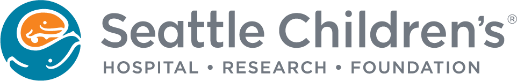 Researchers at Seattle Children’s OR XX institution want to find ways to XX [OR learn about XX]. This research study is for [type of participant e.g.) kids and parents].Research is always voluntary!Would the study be a good fit for me? This study might be a good fit for you if:List inclusion criteria in plain languageXXXXWhat would happen if I took part in the study?If you decide to take part [OR decide to have your child take part] in the search study, you would [or your child]:List study procedures in plain languageXXXXXXFamilies [or specify it is the participant] who take part get a XX for XX to thank them for their time.There may be possible benefits if you take part in the study.XXXXTo take part in XX research study or for more information, please contact XX at XXX-XXX-XXXXThe principal researcher for this study is XX at [list affiliation].